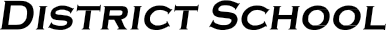 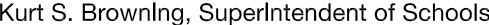 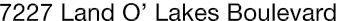 Finance Services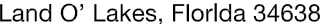 Joanne Millovitsch, Director of Finance813/ 794-2268	727/ 774-2268352/ 524-2268	Fax:  813/ 794-2266 e-mail:  jmillovi@pasco.k12.fl.usMEMORANDUMDate:	January 8, 2014To:	School Board MembersFrom:    Joanne Millovitsch, Director of Finance ServicesRe:	Attached Warrant List for the December 17, 2013Please review the current computerized list. These totals include computer generated, handwritten and cancelled checks.Warrant numbers 871954-872403......................................................................................................$6,721,103.89Amounts disbursed in Fund 1100 ...........................................................................................................563,691.35Amounts disbursed in Fund 2920 ..................................................................................................................510.00Amounts disbursed in Fund 3709 .............................................................................................................62,124.46Amounts disbursed in Fund 3710 .............................................................................................................10,035.08Amounts disbursed in Fund 3712 .............................................................................................................46,976.86Amounts disbursed in Fund 3713 ...............................................................................................................1,387.55Amounts disbursed in Fund 3714 .............................................................................................................14,550.20Amounts disbursed in Fund 3900 ...........................................................................................................491,539.91Amounts disbursed in Fund 3902..............................................................................................................44,952.04Amounts disbursed in Fund 3903............................................................................................................207,378.49Amounts disbursed in Fund 3921..............................................................................................................15,850.00Amounts disbursed in Fund 4100 ...........................................................................................................488,230.17Amounts disbursed in Fund 4210 .............................................................................................................72,147.24Amounts disbursed in Fund 4220 ...............................................................................................................6,471.97Amounts disbursed in Fund 4230...................................................................................................................239.66Amounts disbursed in Fund 4260................................................................................................................8,409.56Amounts disbursed in Fund 4340................................................................................................................1,034.95Amounts disbursed in Fund 7110..............................................................................................................29,432.19Amounts disbursed in Fund 7111 ........................................................................................................4,201,349.05Amounts disbursed in Fund 7130 .............................................................................................................18,689.16Amounts disbursed in Fund 7921............................................................................................................355,470.91Amounts disbursed in Fund 7922 .............................................................................................................71,443.51Amounts disbursed in Fund 7923 ...............................................................................................................1,175.76Amounts disbursed in Fund 9210 ...............................................................................................................8,013.82Warrants are combined lists for Accounts Payable from two check runs.  Confirmation of the approval of the December 17, 2013 warrants will be requested at the January 21, 2014 School Board meeting.